NHS Pensions - Redundancy supplementary checklist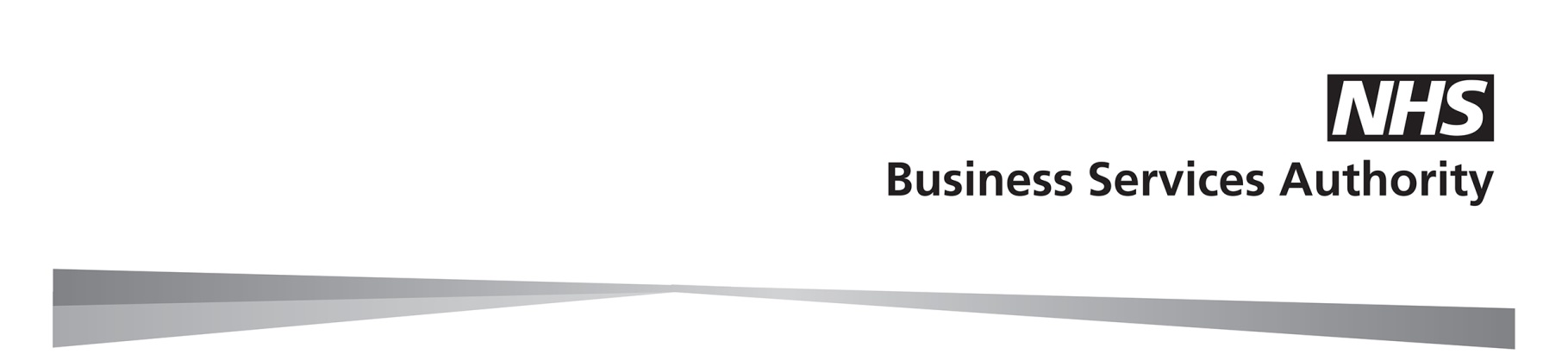 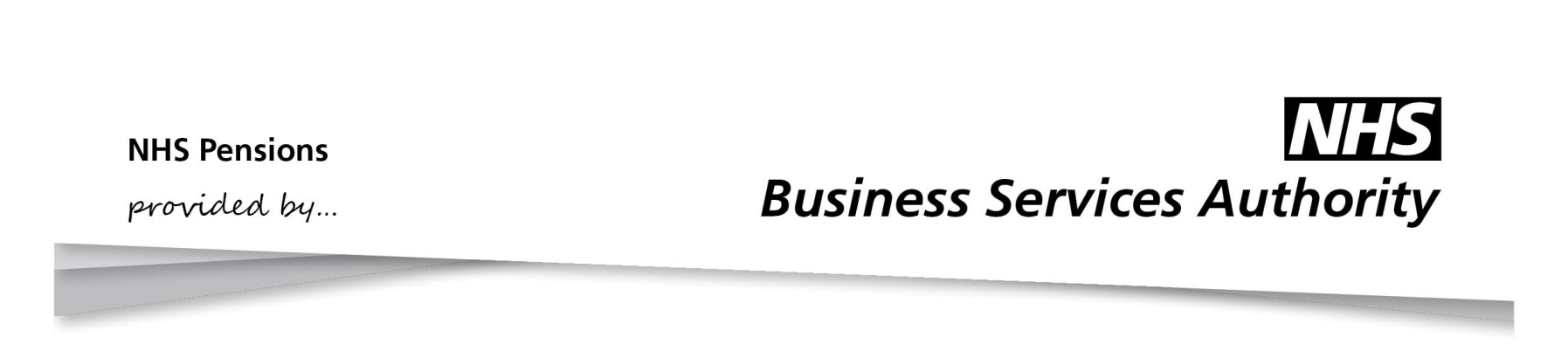 Attach this page to the completed AW8. For submissions made through Pensions Online (POL), this page should be completed and emailed to polia3@nhsbsa.nhs.uk with ‘Redundancy’ in the subject field.1.Is the redundant employment with a Welsh Employing Authority? Yes No2.Is the member subject to 16.3 of the Agenda for Change (AFC) terms and conditions for redundancy? Yes No3.How much is the redundancy payment?£     £     4.If eligible, does the member wish to make an Additional Contribution for the difference between the capitalised cost and the redundancy payment? Yes No5.If the answer to 4 is yes, please provide the additional amount they wish to make.£     £     5.If the answer to 4 is yes, please provide the additional amount they wish to make. In full  In full 